    UPITNIK ZA VENTILATORE                                                             Prilikom narudžbe molimo da obavezno navedete orijentaciju ventilatora: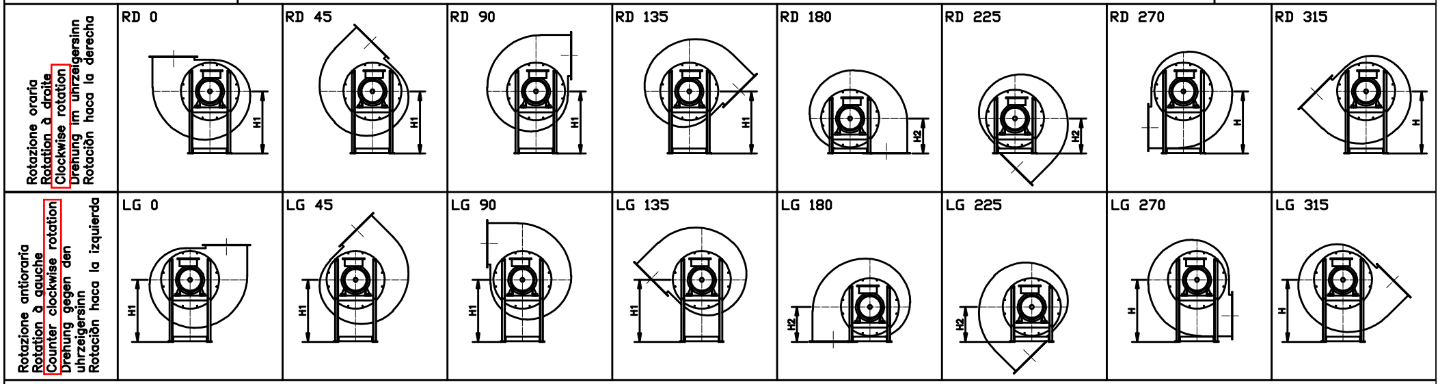 Naziv tvrtkeKontakt osoba (mobitel / e-mail)Tip ventilatora (ukoliko Vam je poznato) Aksijalni; centrifugalni: krovni*** Kapacitet (obavezno)[m3/h]Ukupan tlak (ukoliko Vam je poznato)[Pa]*** Statički tlak (ukoliko Vam je poznato)[Pa]Materijal za izradu ventilatora  Standardni čelik za zavarivanje       DA / NEKakav je zrak (molimo navedite)Čisti - prašnjavi - transport materijalaRadna temperatura zraka Ambijentalna ili [⁰C]Upravljanje el.motorom preko inverteraDA / NEElektro motor – standardno IE3IE4, ABB, Siemens, Teco-Westinghouse, Marelly  Kemijske reakcije ili pare (kratak opis)Eksplozivna okolinaAtex Zona 22—21—20 ili Atex Zona 2—1--0INOX AISI 304 ili AISI 316HARDOX400 / 500Direktni pogon ili remenastiDirektni  / RemenastiDrugo u vezi pogona (molimo ukratko opišite)FotografijeCrtež ili ručna skica